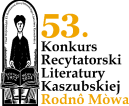 REGULAMIN Eliminacje Gminy Nowa Wieś Lęborska 20247 maj 2024 r. godz. 10:00Celem konkursu jest poznawanie i popularyzacja literatury kaszubskiej, tradycji i folkloru regionu oraz  pielęgnowanie mowy kaszubskiej. Konkurs stwarza recytatorom okazję do indywidualnej wypowiedzi artystycznej,  a także ma wpływ na pogłębianie wrażliwości na urodę literatury kaszubskiej. Organizatorami Konkursu są: Wójt Gminy Nowa Wieś Lęborska, Gminny Ośrodek Kultury w Nowej Wsi Lęborskiej, Zrzeszenie Kaszubsko – Pomorskie o/ Lębork, Biblioteka Publiczna Gminy Nowa Wieś Lęborska.I Zasady uczestnictwa 1. Uczestnicy przygotowują dwa utwory, które w oryginale powstały w języku kaszubskim: - wiersz, - proza (całość lub fragment). 2. Łączny czas prezentacji obu utworów nie może przekraczać 6 minut (nie dotyczy kategorii przedszkola i klasy  „0”, dla których czas jest o połowę krótszy, a recytator może zaprezentować tylko jeden utwór- prozę lub poezję). W przypadku przekroczenia czasu recytacji Komisja przerwie prezentację. 3. Uczestników obowiązuje pamięciowe opanowanie utworów. 4. Uczestnik nie może prezentować utworów, które wykonywał w poprzednich edycjach oraz w innych konkursach  recytatorskich literatury kaszubskiej. Wysoko oceniane będą próby własnych oryginalnych poszukiwań  repertuarowych, zmierzające do poszerzenia zakresu utworów i tytułów. Dobór tekstów powinien być dostosowany  do wieku uczestnika. Teksty nie powinny zawierać wulgaryzmów, epitetów o ujemnym nacechowaniu, wyrażeń  niestosownych –rubasznych. 5. Repertuar zgłoszony do eliminacji rejonowych i do Finału musi być taki sam, jak w eliminacjach niższego szczebla konkursu. II Uczestnicy konkursu będą oceniani w:  kategoriach wiekowych: 1) grupa przedszkolna i klasa „0” (proza lub poezja, czas do 3 min.), 2) uczniowie klas I – III SP, 3) uczniowie klas IV – VI SP, 4) uczniowie klas VII i VIII, 5) uczniowie szkół branżowych i ponadpodstawowych, 6) dorośli. kategorii dodatkowej (on line) 7) recytatorzy z zagranicy (ocena odbywa się na podstawie dostarczonych do organizatora Finału Wojewódzkiego  na adres podany w regulaminie na nośniku lub WeTransferem w terminie do 20 maja 2024 r. filmów z recytacją) III Konkurs przebiega w ramach kilku stopniowych eliminacji organizowanych dla kategorii wiekowych. 1) środowiskowe (w szkołach lub placówkach upowszechniania kultury) do 20 kwietnia 2024r. 2)  gminne w Gminie Nowa Wieś Lęborska w terminie 7 maj 2024 r. (środa), godz. 1000 w    Gminnym Ośrodku Kultury w Nowej Wsi Lęborskiej.  3) powiatowe 16 maja 2024 r. w Młodzieżowym Domu Kultury w Lęborku godz. 9:00.4) finał Konkursu odbędzie się w Domu Kultury w Chmielnie przy ul. Gryfa Pomorskiego 20 dnia 1 czerwca 2024r. – przesłuchania recytatorów, 2 czerwca 2024 r. – ogłoszenie wyników. IV Eliminacje gminne mają na celu wyłonienie reprezentacji do etapu powiatowego. Organizatorzy eliminacji środowiskowych (np. przedszkolnych, szkolnych bądź w placówkach upowszechniania  kultury) mogą zgłosić do eliminacji gminnych po 2 recytatorów w każdej kategorii wiekowej. Deklaracja udziału uczestnika w eliminacjach środowiskowych stanowi załącznik nr 2 do Regulaminu. Warunkiem udziału w Konkursie  jest podpisanie przez Uczestnika lub rodziców/opiekunów prawnych uczestnika informacji dotyczącej przetwarzania  danych osobowych oraz zgody na przetwarzanie danych osobowych, stanowiących odpowiednio załączniki nr 4 i  5 do Regulaminu. V Eliminacje powiatowe Organizatorzy eliminacji gminnych mogą zgłosić do eliminacji powiatowych po 2 recytatorów w każdej kategorii  wiekowej. Zgłoszenia do konkursu w kategorii „Dorośli” mogą się pojawić dopiero na tym etapie, jeśli nie zaistniały  wcześniej na szczeblu gminnym. Nie dopuszcza się jednak bezpośredniego zgłaszania uczestników konkursu do  Finału Wojewódzkiego (muszą oni, w przypadku grupy „dorośli”, przejść najpierw przez etap powiatowy). VI Komisja eliminacji powiatowych typuje do udziału w Finale Konkursu po jednym recytatorze z każdej kategorii wiekowej. Limit miejsc nie może być przenoszony na inne kategorie. Pierwsze miejsca ex aequo nie będą  uwzględniane. VII Komisje oceniające uczestników wszystkich szczebli dokonują oceny, uwzględniając następujące  kryteria: - dobór repertuaru, - interpretacja utworów, - kultura słowa, - ogólny wyraz artystyczny prezentacji. VIII Laureaci otrzymują: a) w eliminacjach środowiskowych – nagrody rzeczowe ufundowane przez organizatorów eliminacji, b) w eliminacjach gminnych – nagrody rzeczowe ufundowane przez organizatorów eliminacji, c) w eliminacjach powiatowych – nagrody i dyplomy przygotowane przez organizatorów eliminacji, d) w Finale Wojewódzkim Konkursu – nagrody rzeczowe i dyplomy. Przewiduje się przyznanie Finalistom nagród specjalnych: - za najlepszą recytację utworu Alojzego Nagla - za najlepszą recytację utworu o tematyce religijnej  - za najlepszą recytację fragmentu z książki „Żëcé i przigòdë Remùsa” Aleksandra Majkowskiego - za najlepszą interpretację klasycznej poezji kaszubskiej - nagroda Wójta Gminy Chmielno dla najmłodszej recytatorski - nagroda Prezesa Z-KP Oddział w Chmielnie dla najmłodszego recytatora IX Karty uczestnictwa wykonawców zakwalifikowanych do udziału w Finale Wojewódzkim Konkursu wraz z kopią  protokołu podpisanego przez wszystkich jurorów koordynatorzy eliminacji powiatowych dostarczą do 21 maja  2024 r. do Gminnego Ośrodka Kultury, Sportu i Rekreacji w Chmielnie ul. Gryfa Pomorskiego 20 (termin jest  ostateczny i nie może być przekroczony – decyduje data dostarczenia, a nie data stempla pocztowego) i/lub drogą  e-mail na adres: rodnamowa@chmielno.pl. Karta uczestnictwa w Finale Wojewódzkim Konkursu stanowi załącznik  nr 1 do Regulaminu. Protokół z eliminacji środowiskowych stanowi załącznik nr 3 do Regulaminu. Kolejność występów zależy od kolejności zgłoszeń. Lista ustalona przez organizatorów nie podlega negocjacjom. X Organizatorzy eliminacji środowiskowych podają w protokole łączną liczbę recytatorów uczestniczących w eliminacjach i przekazują kopie protokołów organizatorowi eliminacji gminnych. Organizator eliminacji gminnych  w protokole z przebiegu eliminacji podaje liczbę uczestników będącą sumą liczb z protokołów eliminacji niższego  szczebla, a kopie protokołów przekazują organizatorowi eliminacji powiatowych. Organizatorzy eliminacji  powiatowych w protokole z przebiegu eliminacji podają liczbę uczestników będącą sumą liczby uczestników podaną  w protokołach eliminacji gminnych oraz przekazują kopię protokołu organizatorowi Finału Wojewódzkiego. XI Koszty uczestnictwa recytatorów w eliminacjach środowiskowych, gminnych i powiatowych pokrywają instytucje delegujące. Organizatorzy Finału Konkursu pokrywają koszty pobytu recytatorów i ich opiekunów w Chmielnie według zgłoszeń przesłanych w terminie do 21 maja 2024 r. oraz koszty organizacyjne. XII Członkowie Komisji mogą oceniać uczestników tylko jednego szczebla eliminacji. Organizatorzy zalecają, aby  w skład Komisji oceniających w eliminacjach gminnych i powiatowych wchodzili Jurorzy z innych gmin i powiatów,  którzy są znawcami tematu, co wykluczy ocenianie swoich uczniów. Jurorzy podpisują deklarację bezstronności,  oraz zachowania przeciwwskazań ze względu na powinowactwo, pokrewieństwo z recytatorem. XIII Konsultacji w sprawach dotyczących języka kaszubskiego oraz literatury kaszubskiej udziela Patron  Merytoryczny Konkursu: Rada Języka Kaszubskiego pod nr tel. 601-964-859  XIV W sprawach nieobjętych regulaminem decyzje podejmują i informacji udzielą: Krzysztof Pruszak – Dyrektor Gminnego Ośrodka Kultury w Nowej Wsi Lęborskiej, tel. 509-014-196Magdalena Downar-Zapolska – Instruktor ds.kultury tel. 509-014-196Adres do korespondencji:  Gminny Ośrodek Kultury w Nowej Wsi Lęborskiej
 ul. Lęborska 20, 84 -351 Nowa Wieś Lęborska, e-mail: goknwl@nwl.plKoordynator eliminacji dla Powiatu Lęborskiego:Teresa Szczepańska – dyrektor Młodzieżowego Domu Kultury w Lęborku, e-mail: mdklebork@wp.eu, tel. 59 8621 645, 693 333 131Załączniki: 1. Załącznik nr 1 - zgłoszenie udziału recytatora/recytatorski do Finału Wojewódzkiego, 2. Załącznik nr 2 - zgłoszenie udziału recytatora/recytatorski do eliminacji środowiskowych, 3. Załącznik nr 3 - protokół z eliminacji środowiskowych, 4. Załącznik nr 4 - informacja dotycząca ochrony danych osobowych, 5. Załącznik nr 5 - oświadczenie – wyrażenie zgody na przetwarzanie danych osobowych.